
Thematic Topic: A Pyramid in Ancient Egypt Age: 7 to 12 years 
Creator:  Média’PiCompetences :To learn about the construction of the pyramids and understand the technical feats used for these ancient buildings Describe and explain several Egyptian construction techniques Be curious! European Competences https://eur-lex.europa.eu/legal-content/EN/TXT/?uri=uriserv%3AOJ.C_.2018.189.01.0001.01.ENG&toc=OJ%3AC%3A2018%3A189%3ATOCFormative Evaluation Place the period of pyramid construction on a chronological timeline before the year 0.List some of the building techniques designed by Egyptian architects.Summative Evaluation Explain the difficulties encountered by the Egyptians and the technical skill achieved.Specific vocabulary / keywords Ancient Egypt/ the Pharaoh and characteristics / the workers/ the Nile/ a pyramid/ sand/ water/ a block of stone/ techniqueLesson outline Watch the video called « Ancient Egypt » on our website 
http://opensign.eu/thematic_topics/57.During the first viewing, pause to have a discussion about the content and give essential vocabulary.Replay the video and rephrase the content
Resources required : computer, video projector, examples of waste and packagingWritten trace of the lesson Images / Vocabulary 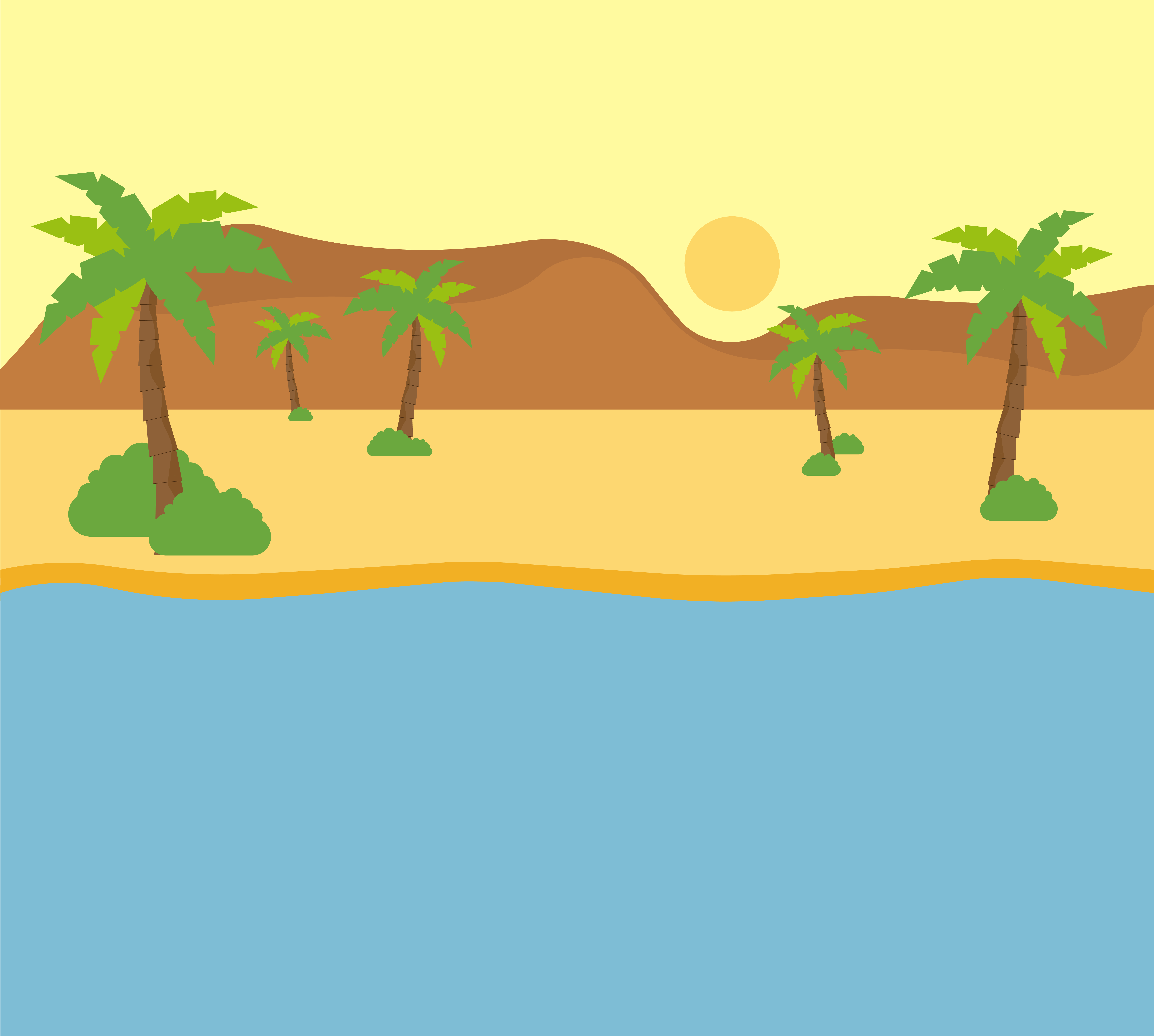 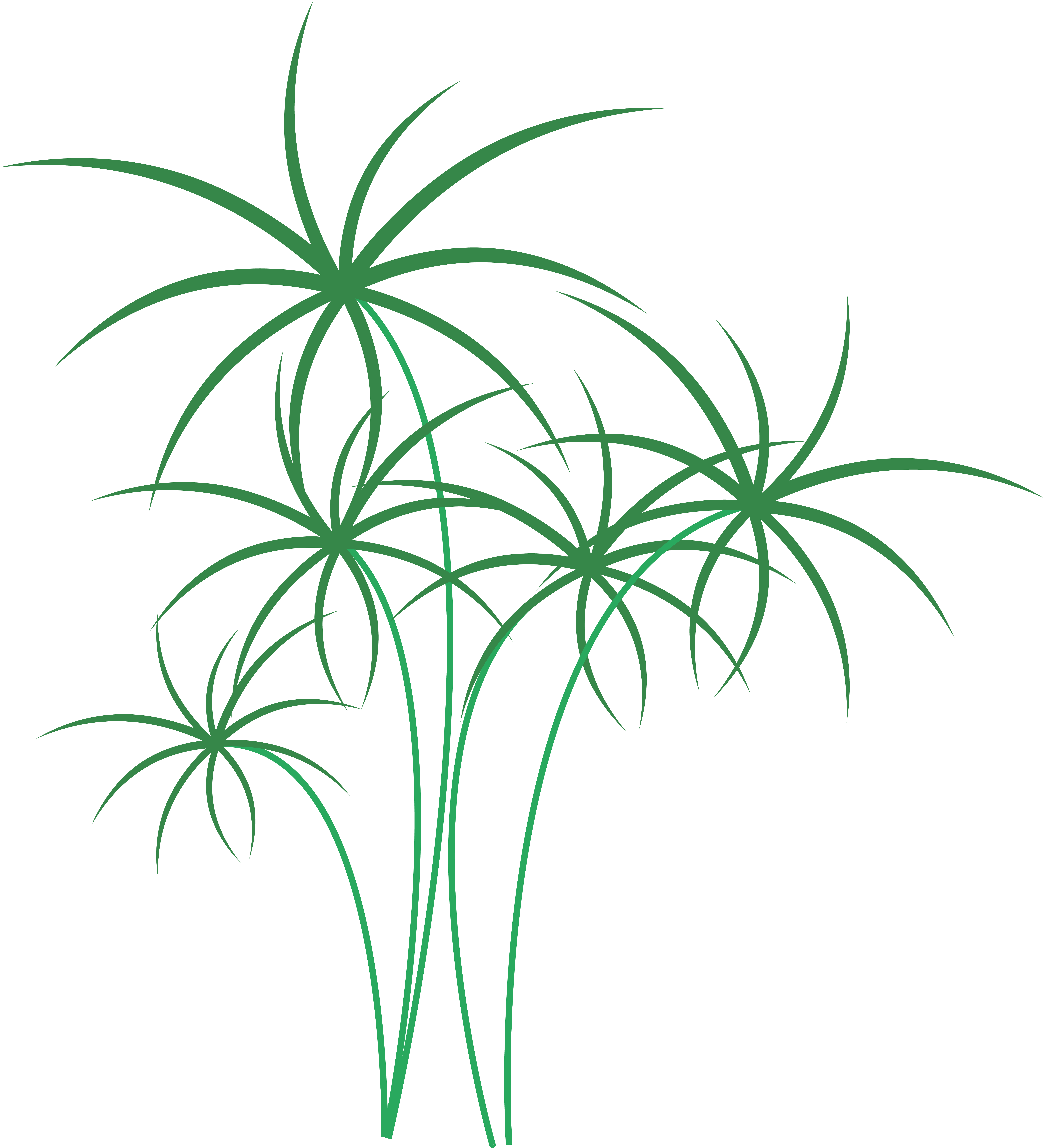 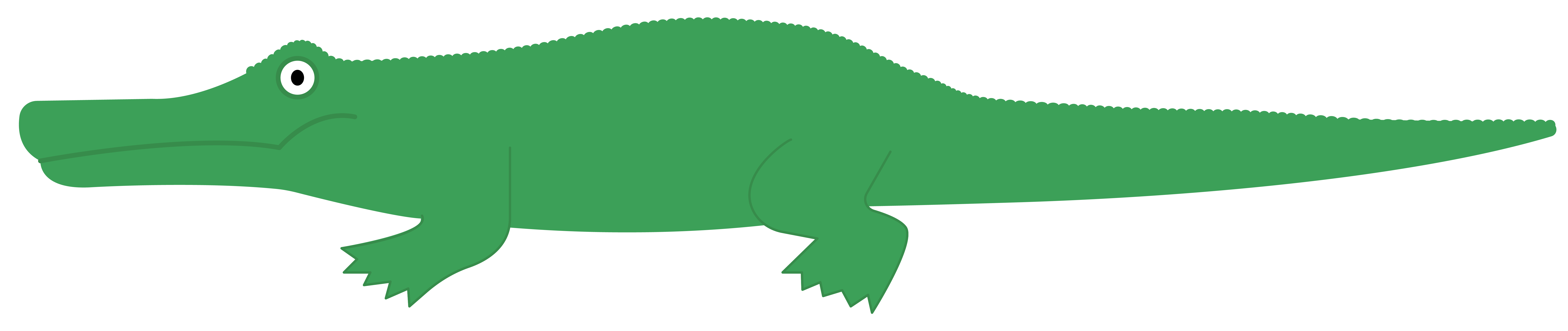 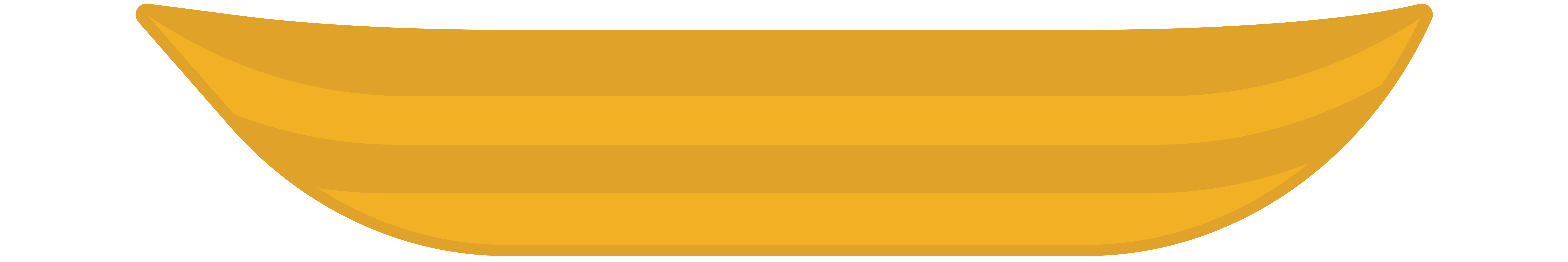 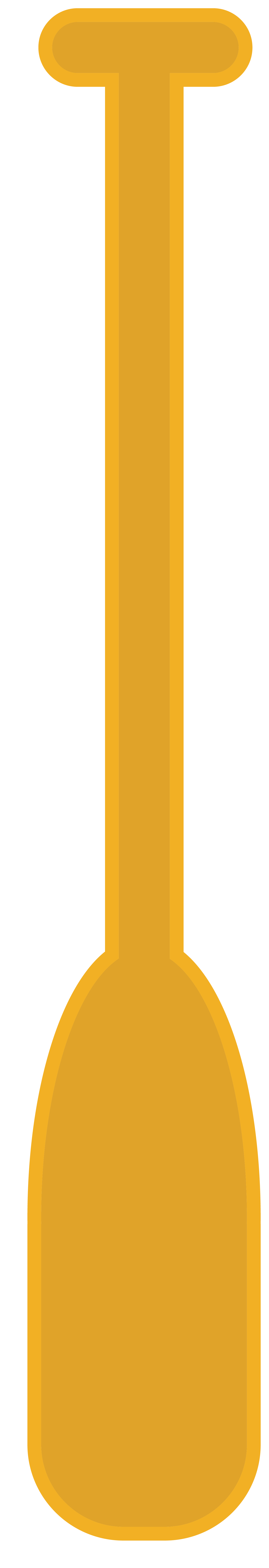 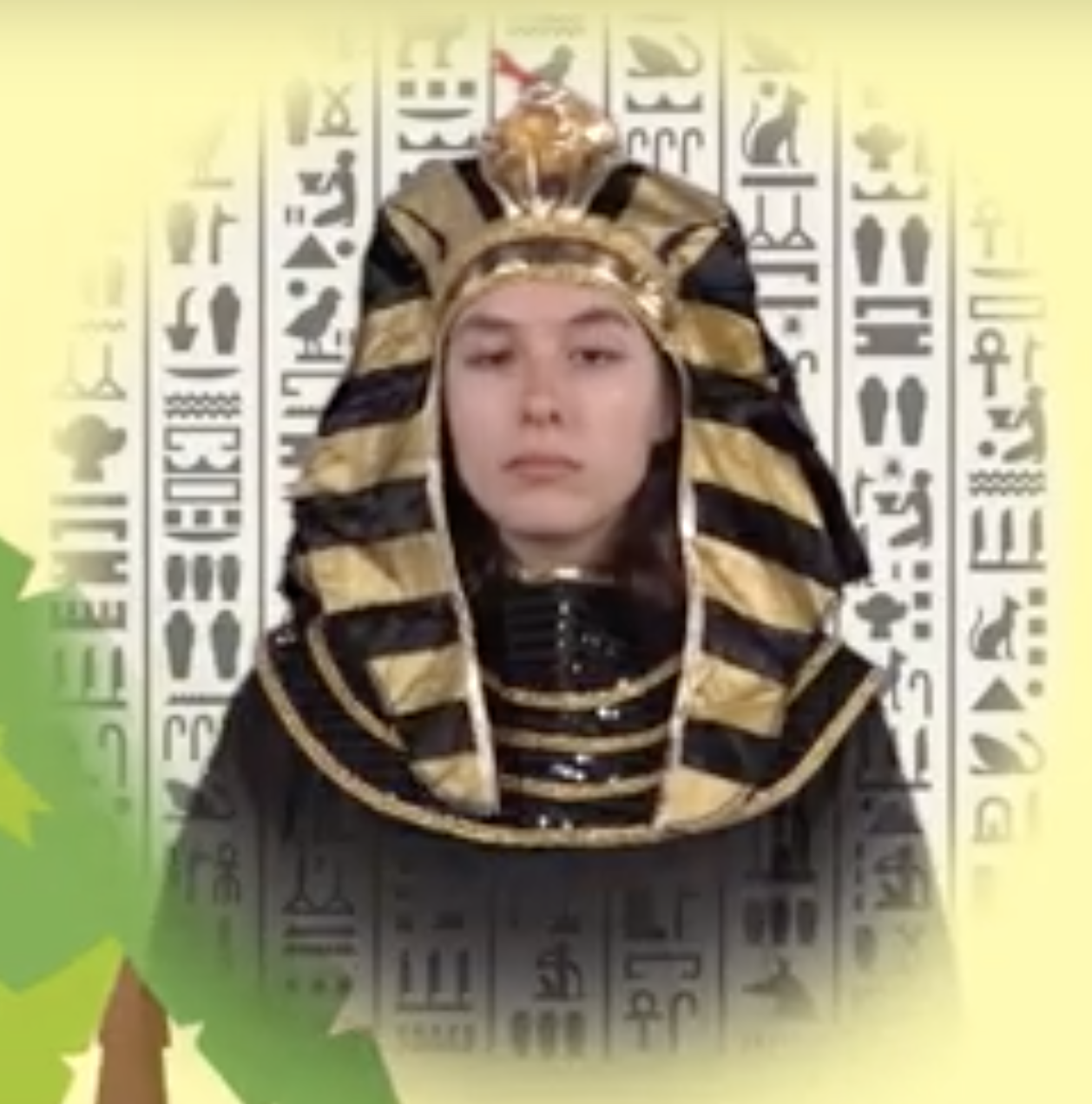 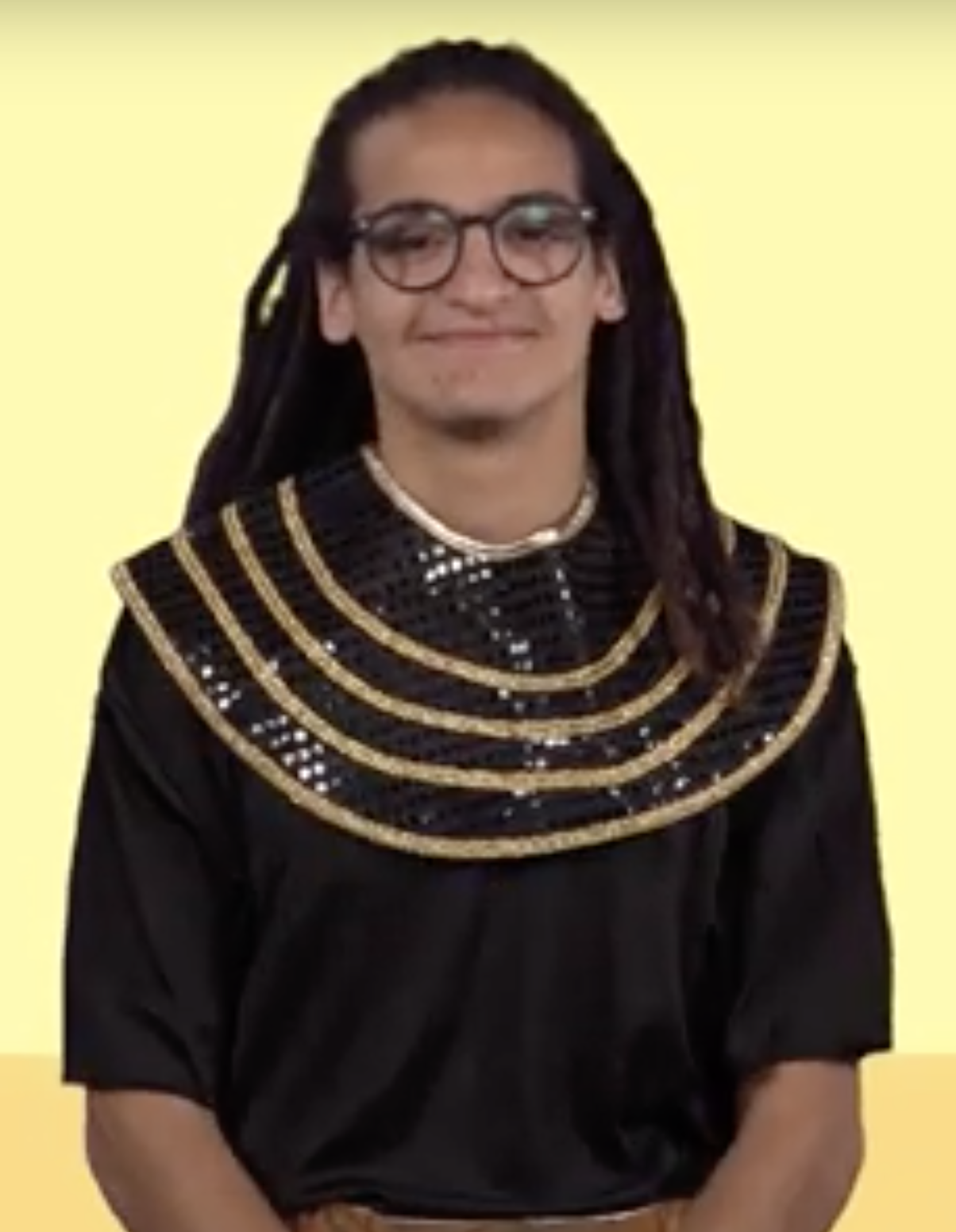 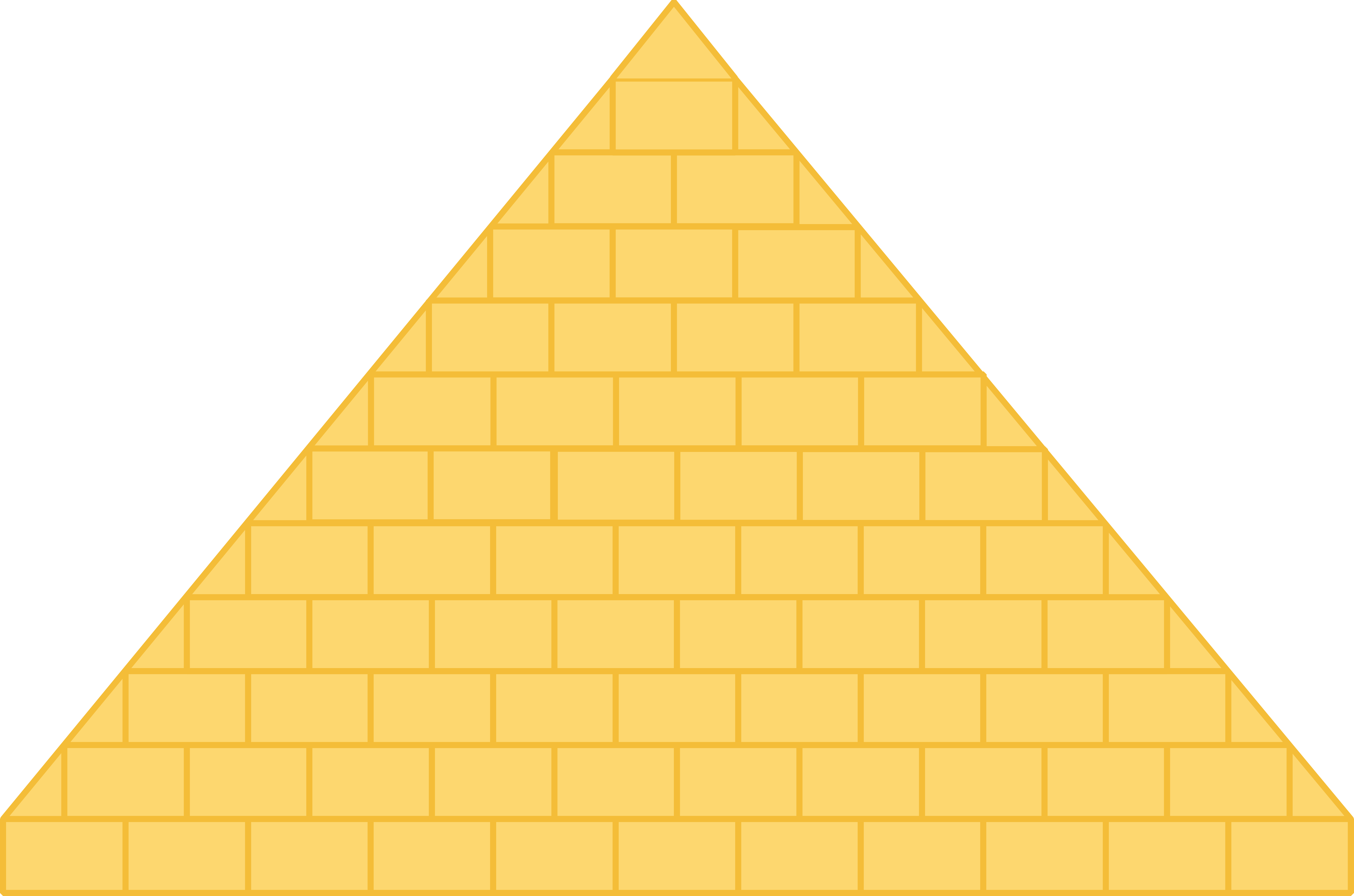 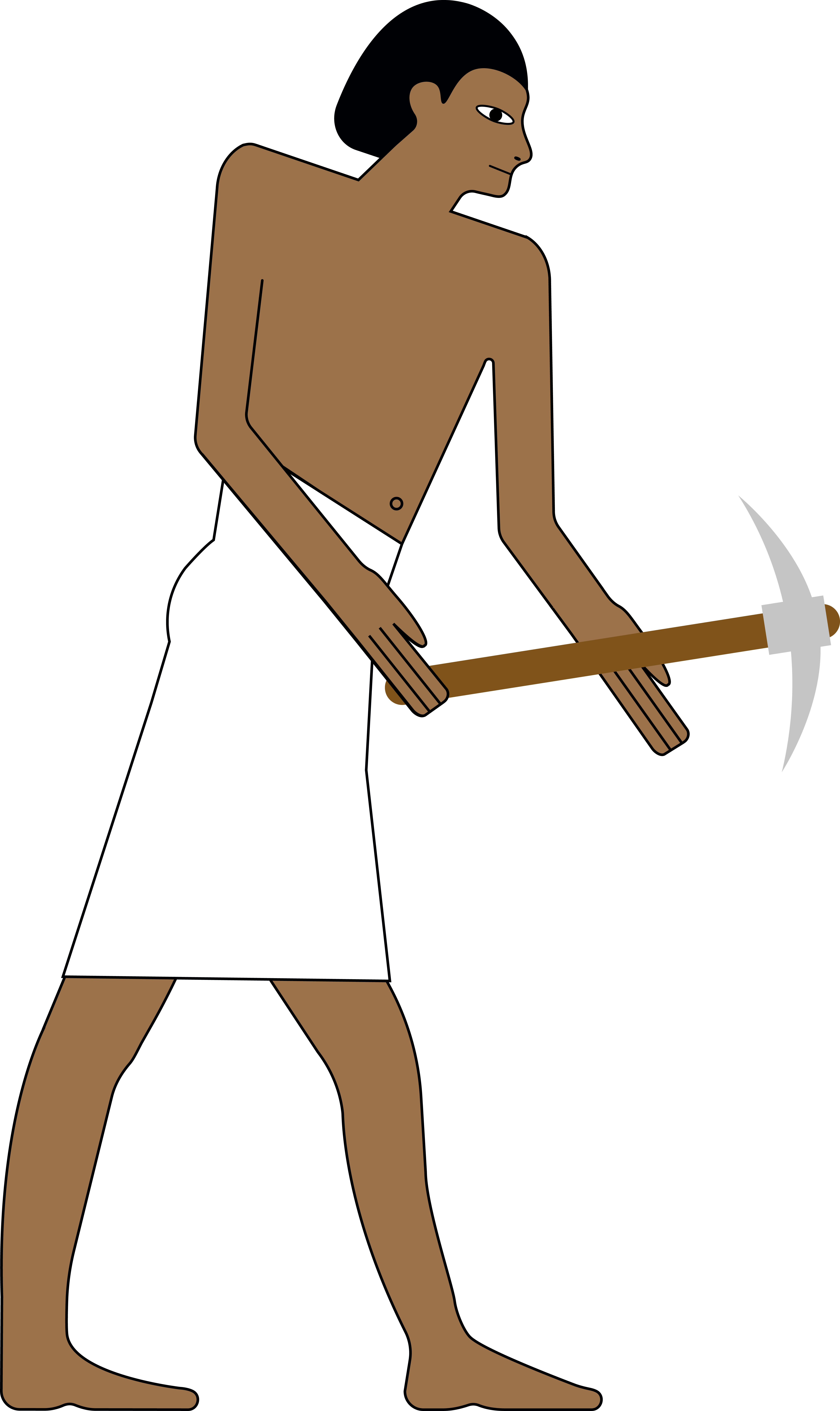 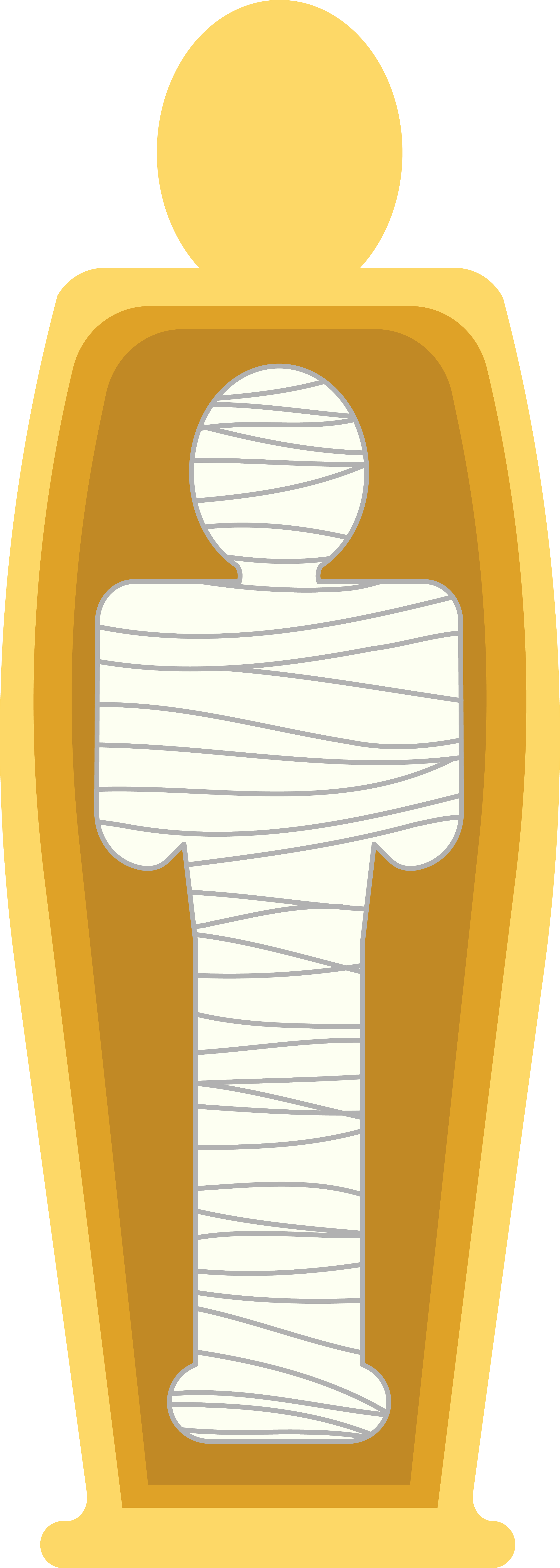 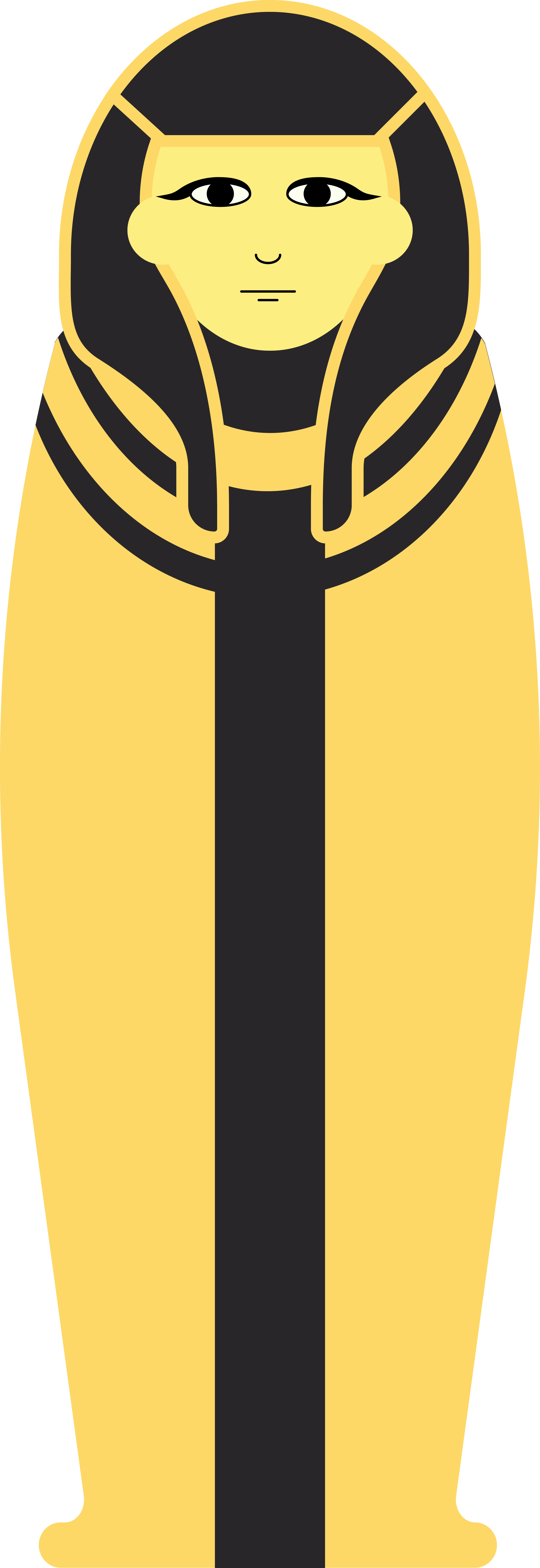 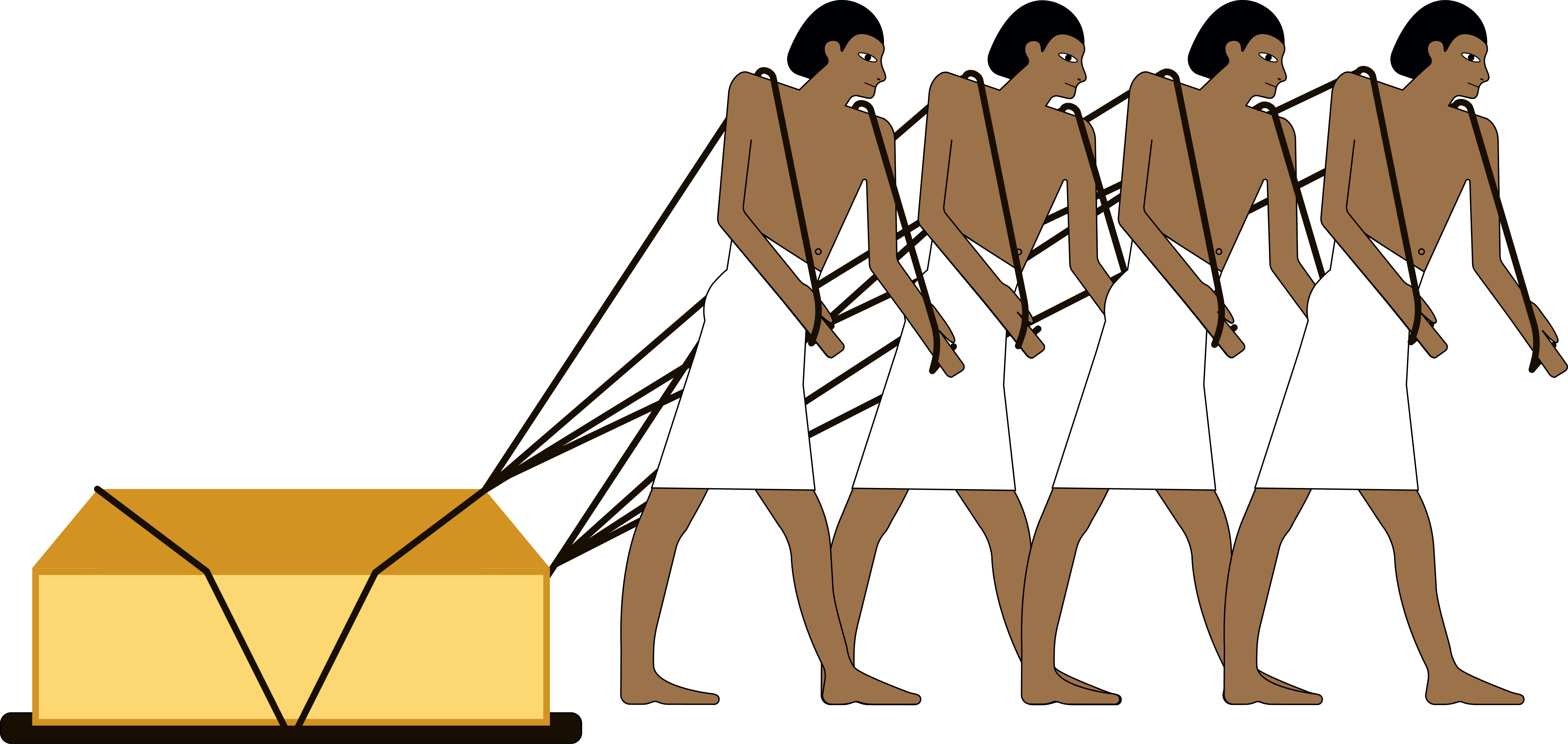 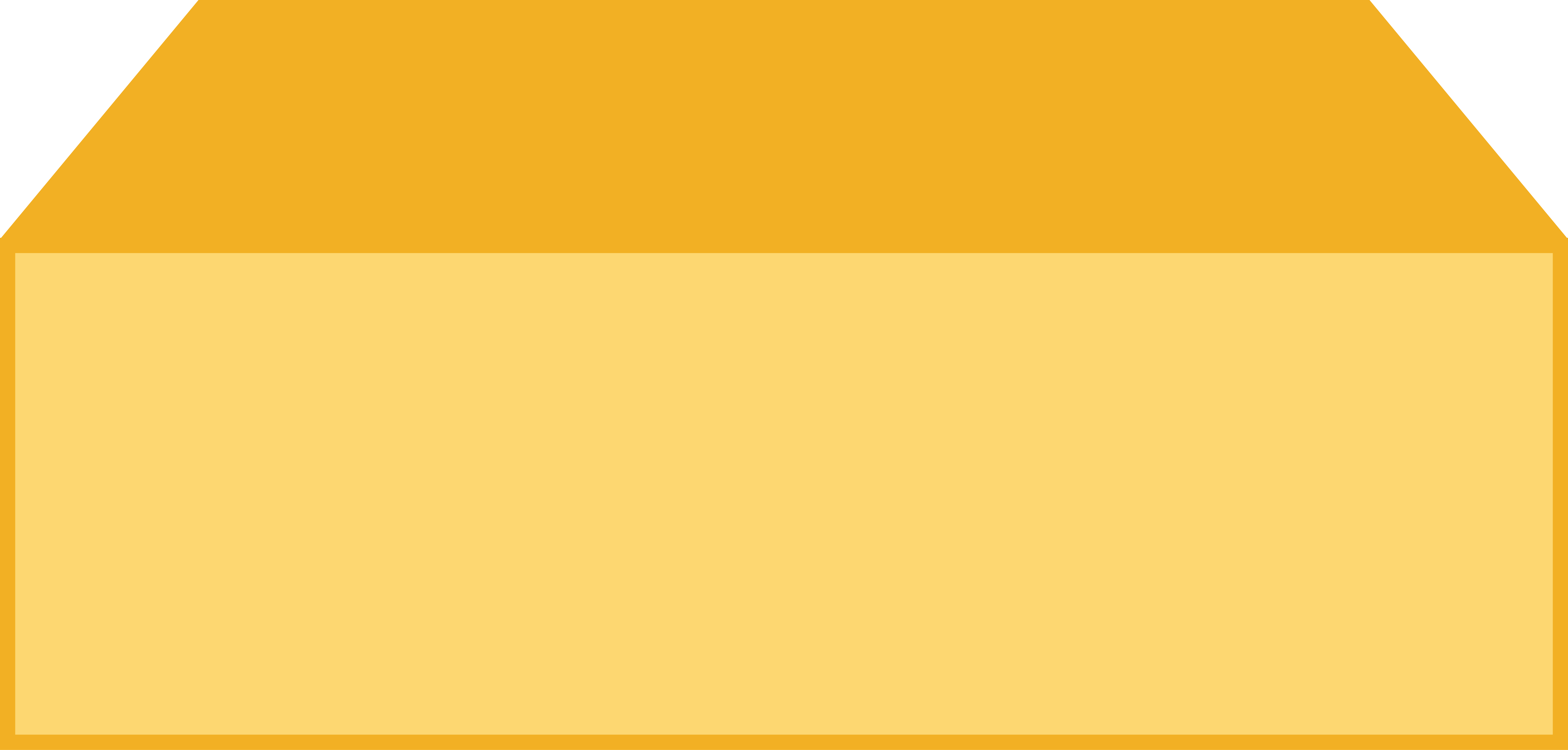 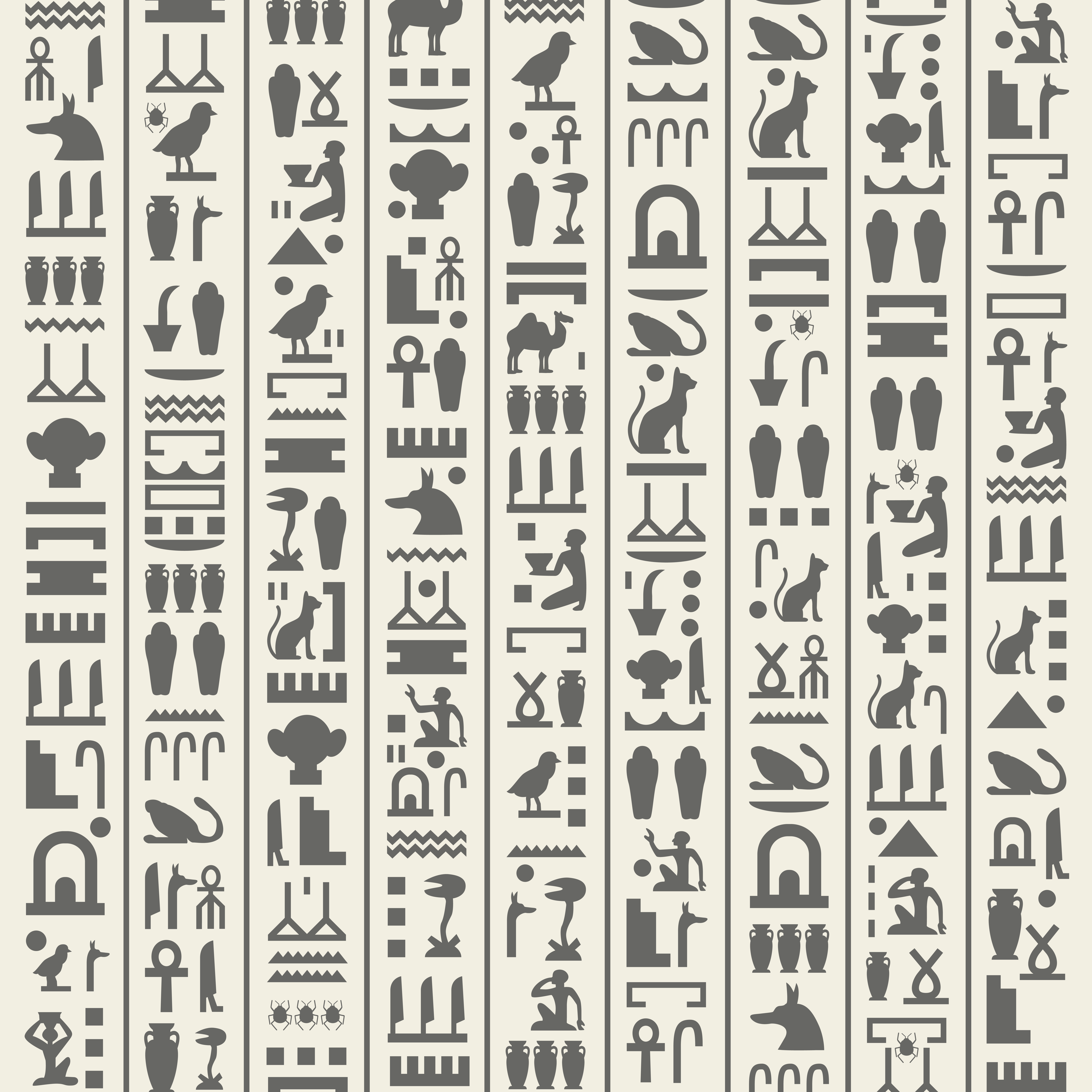 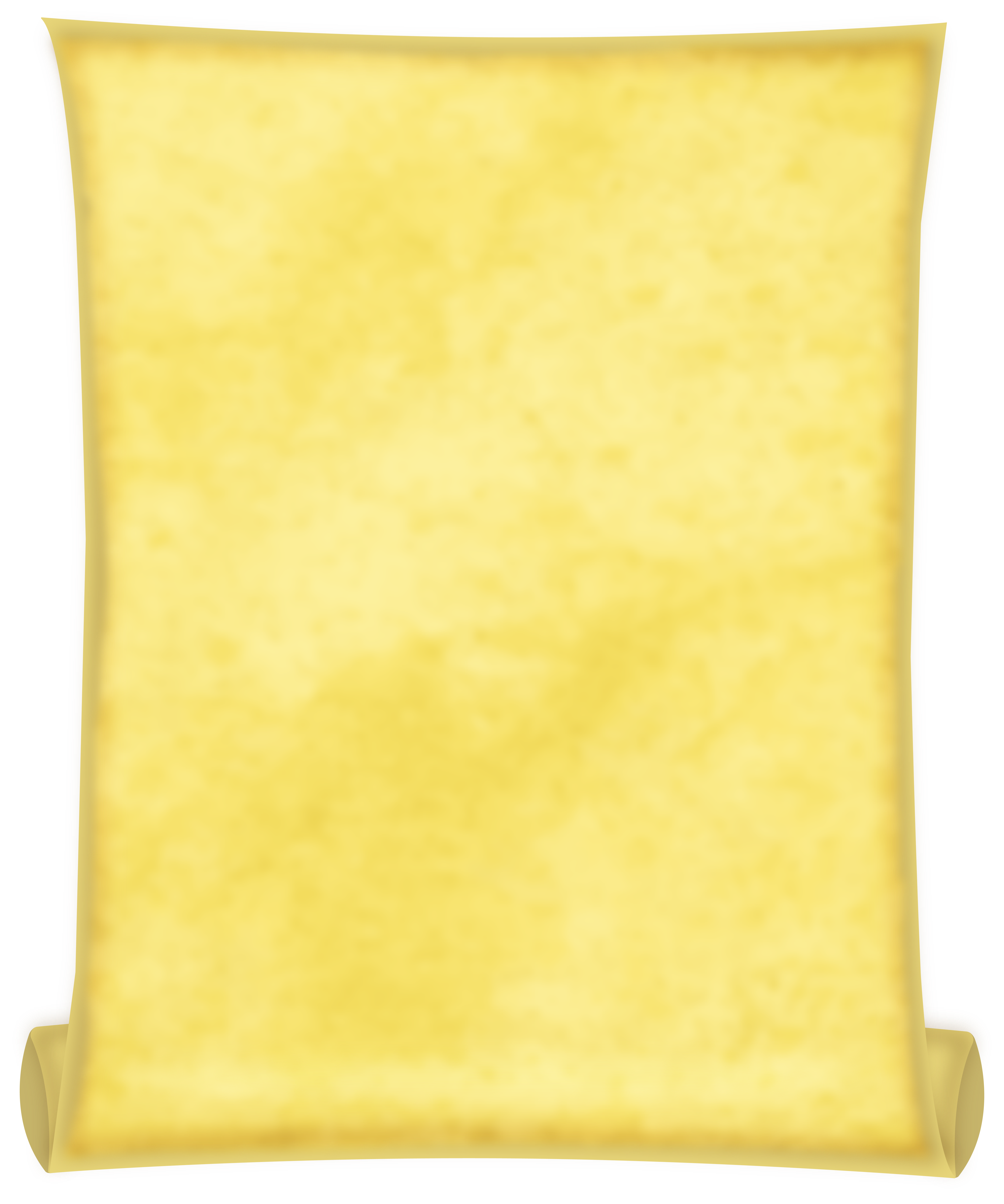 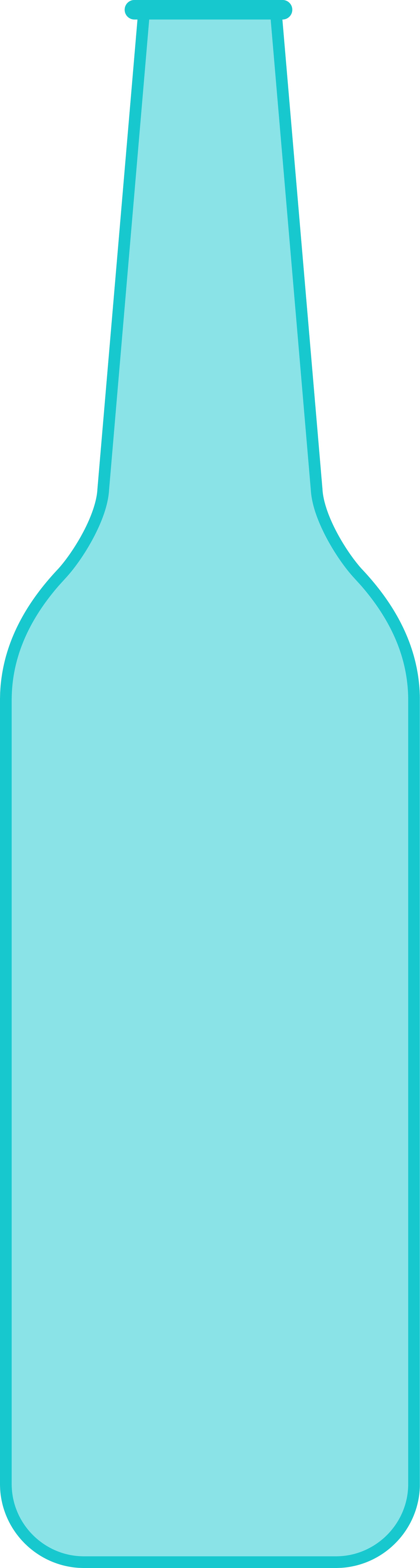 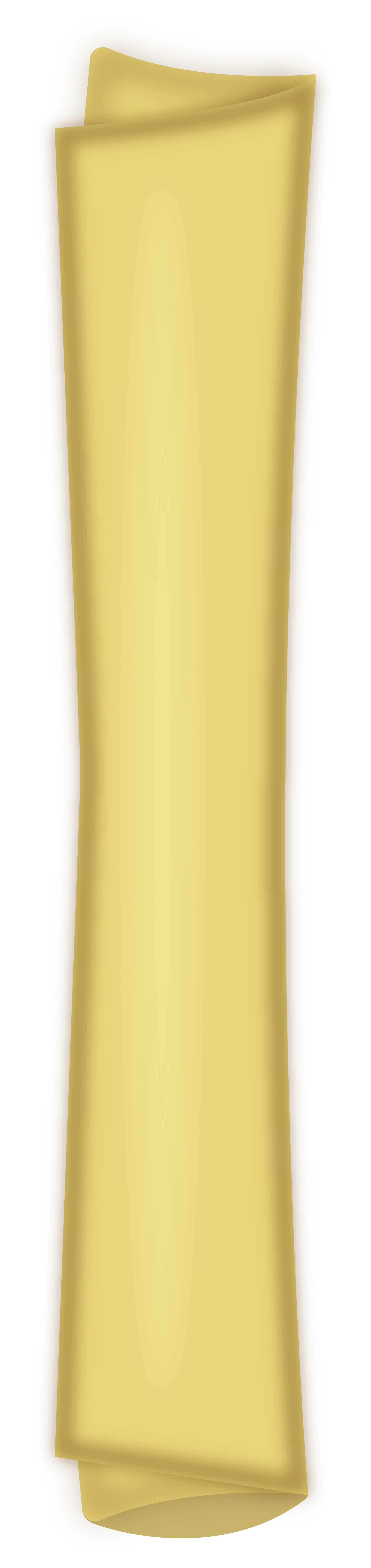 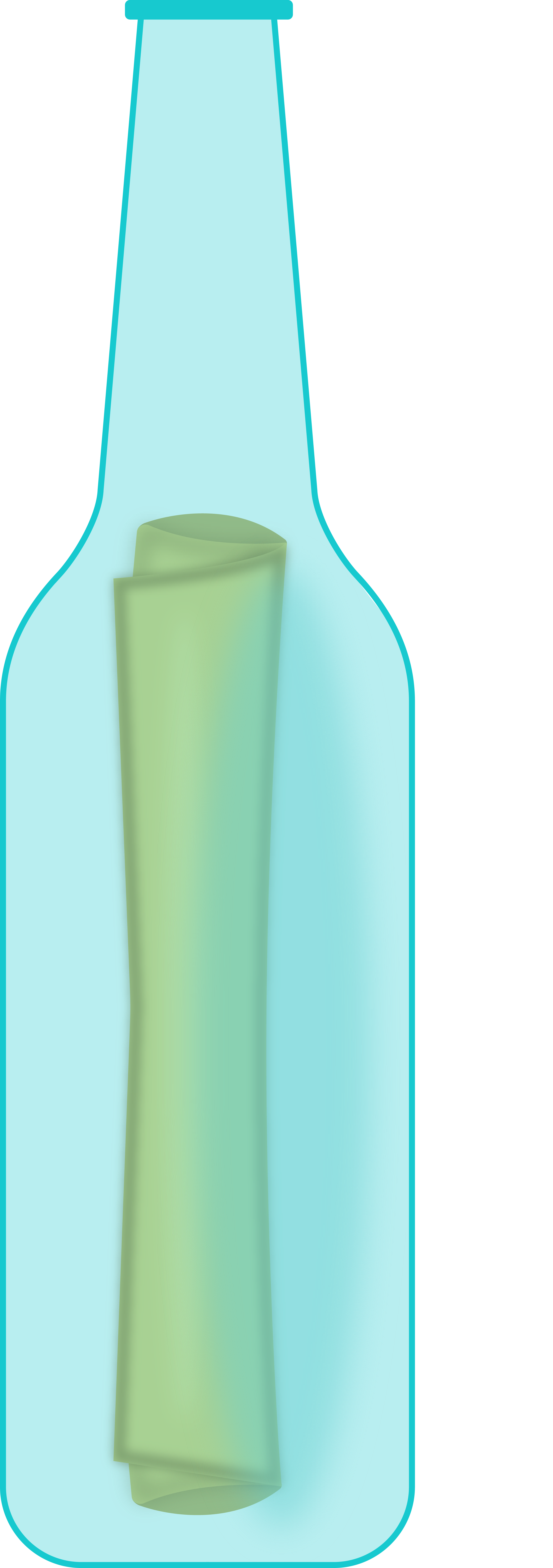 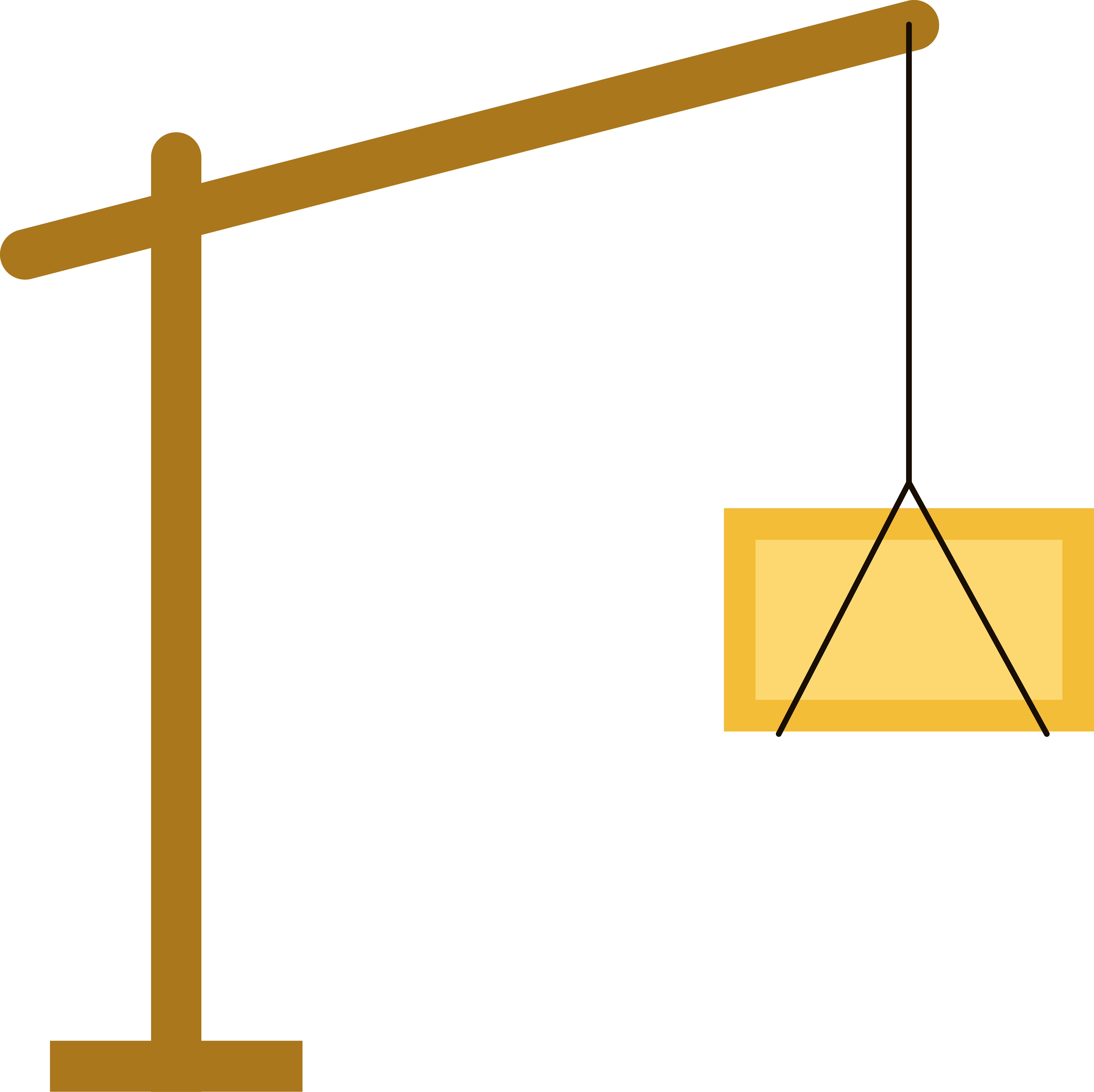 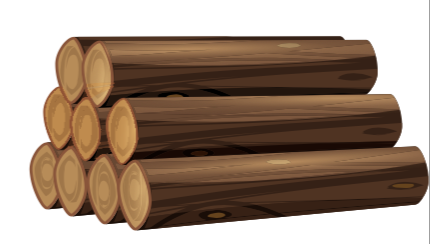 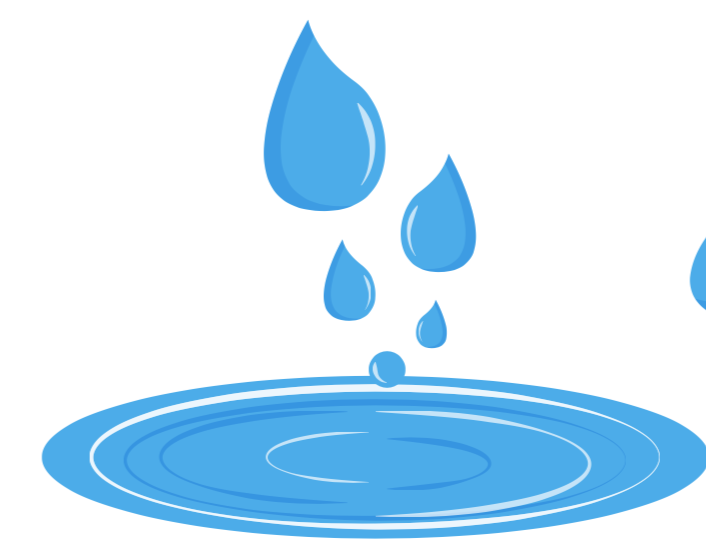 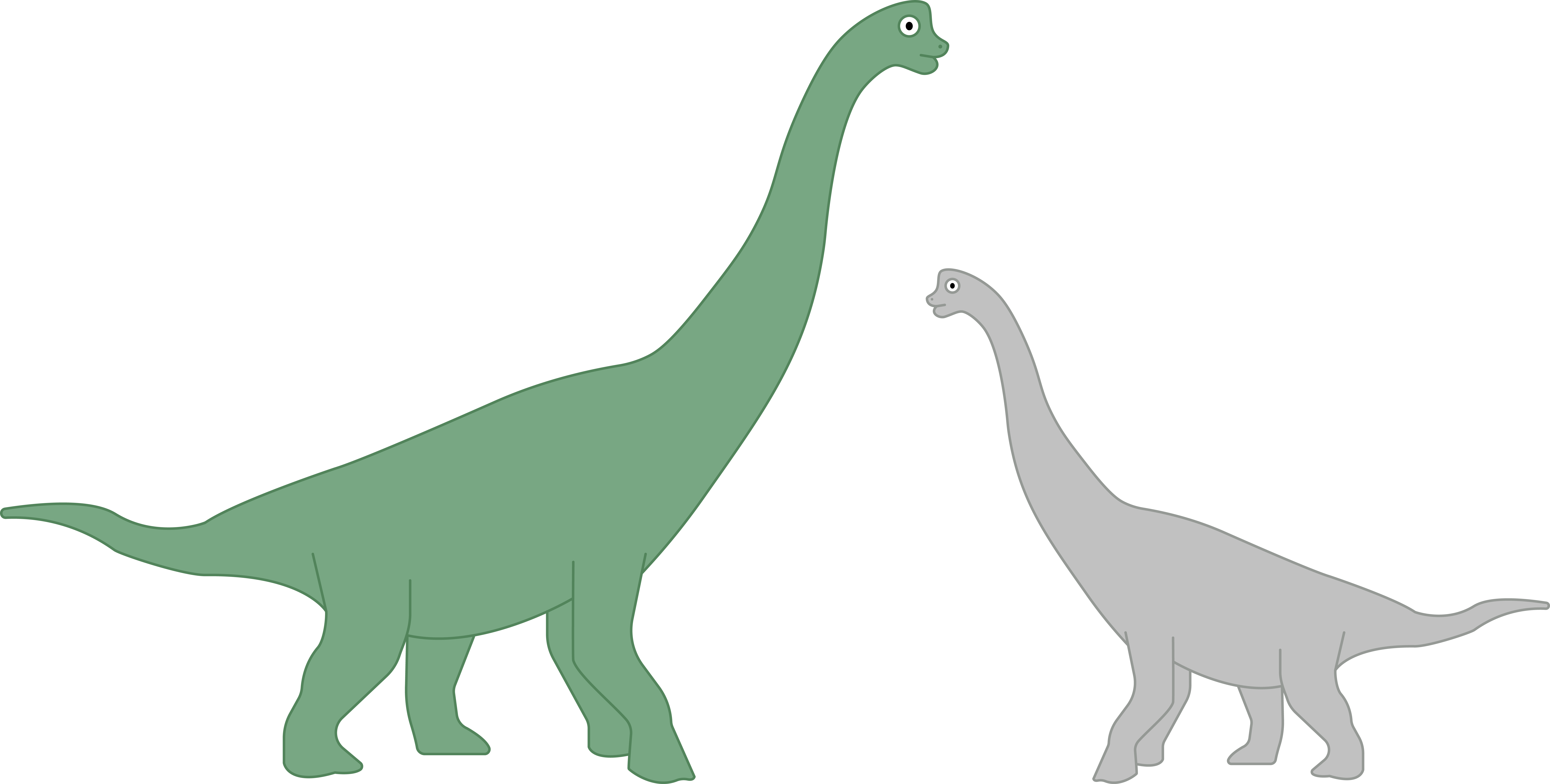 Timeline 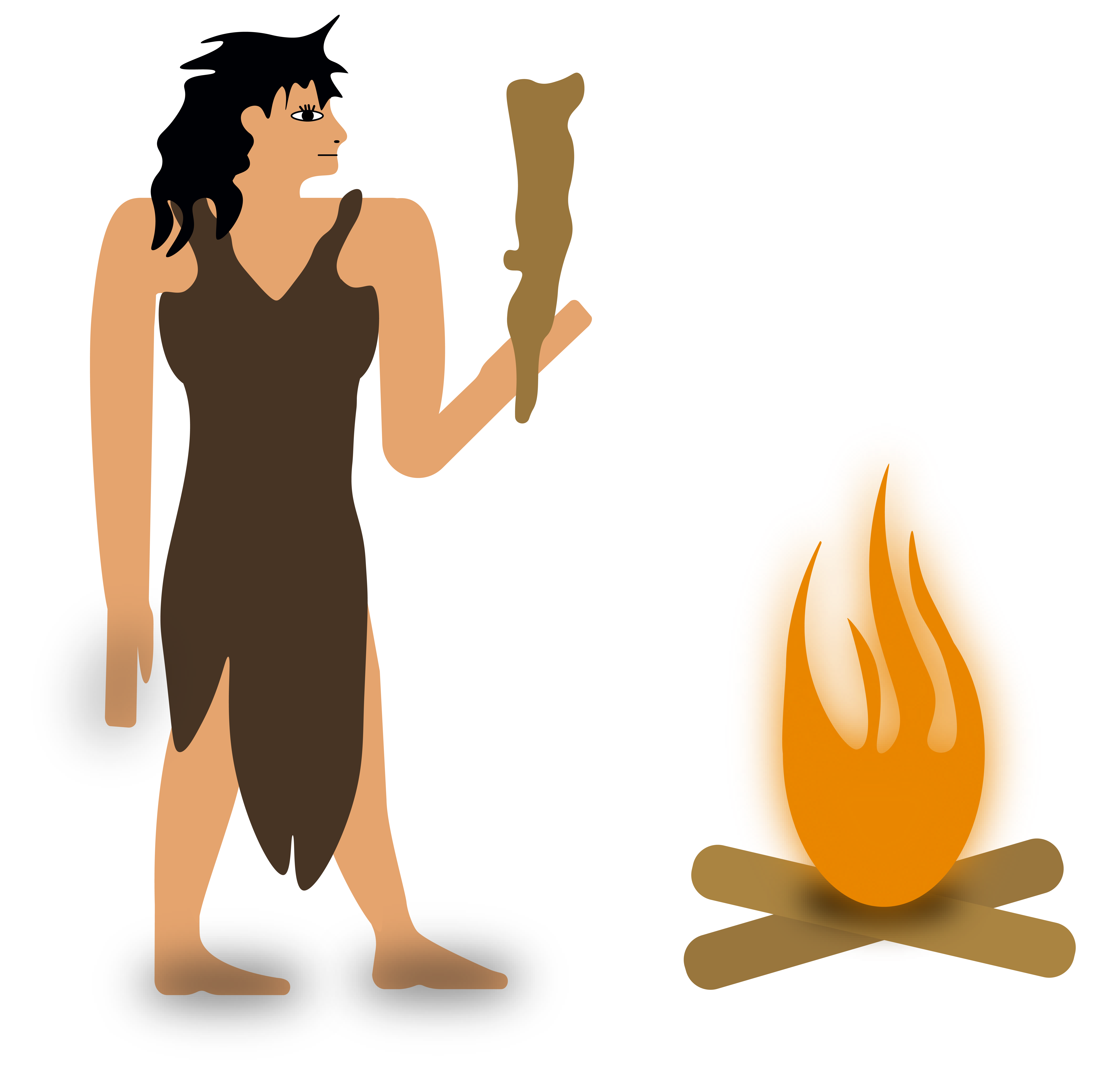 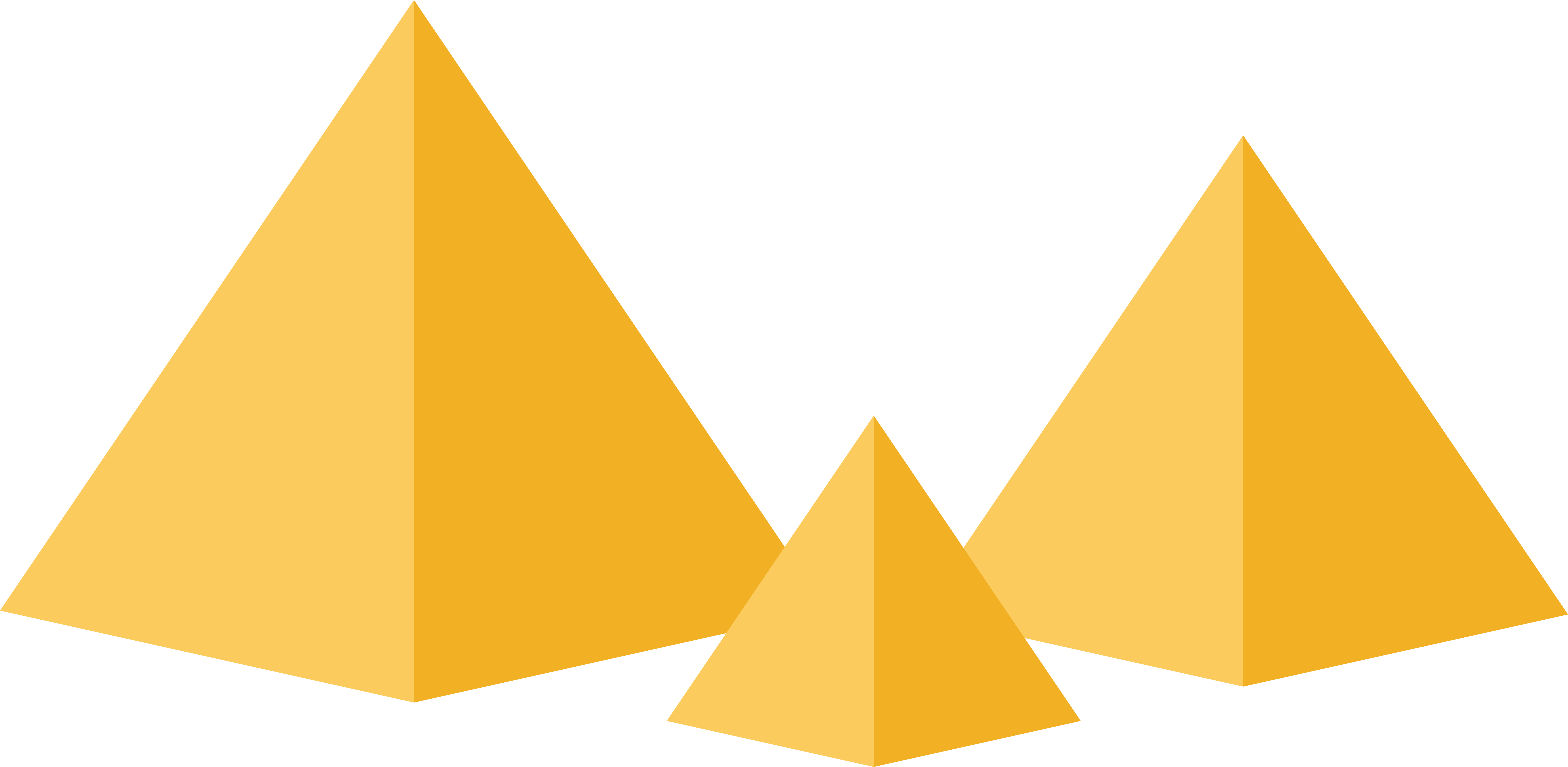 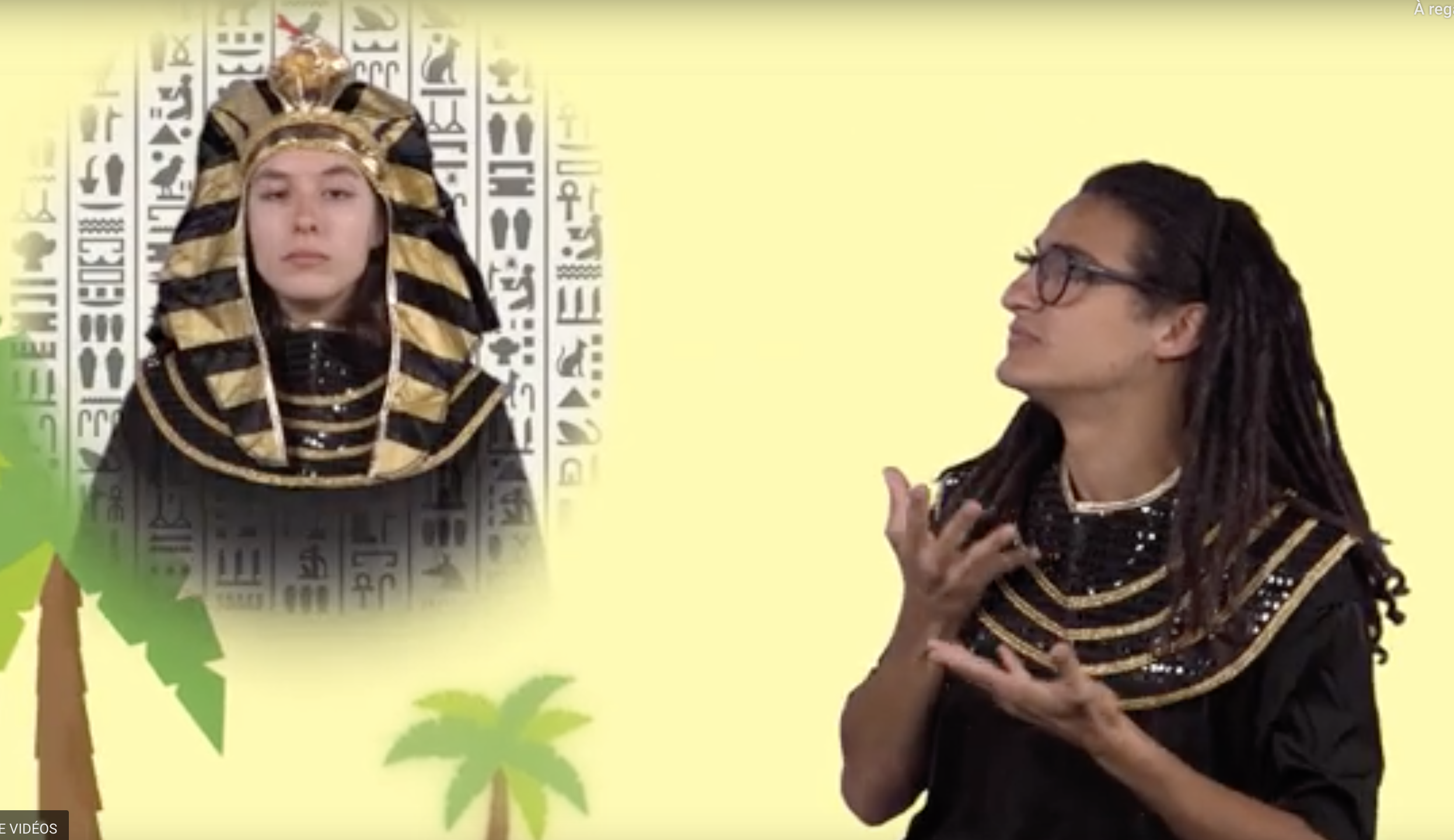 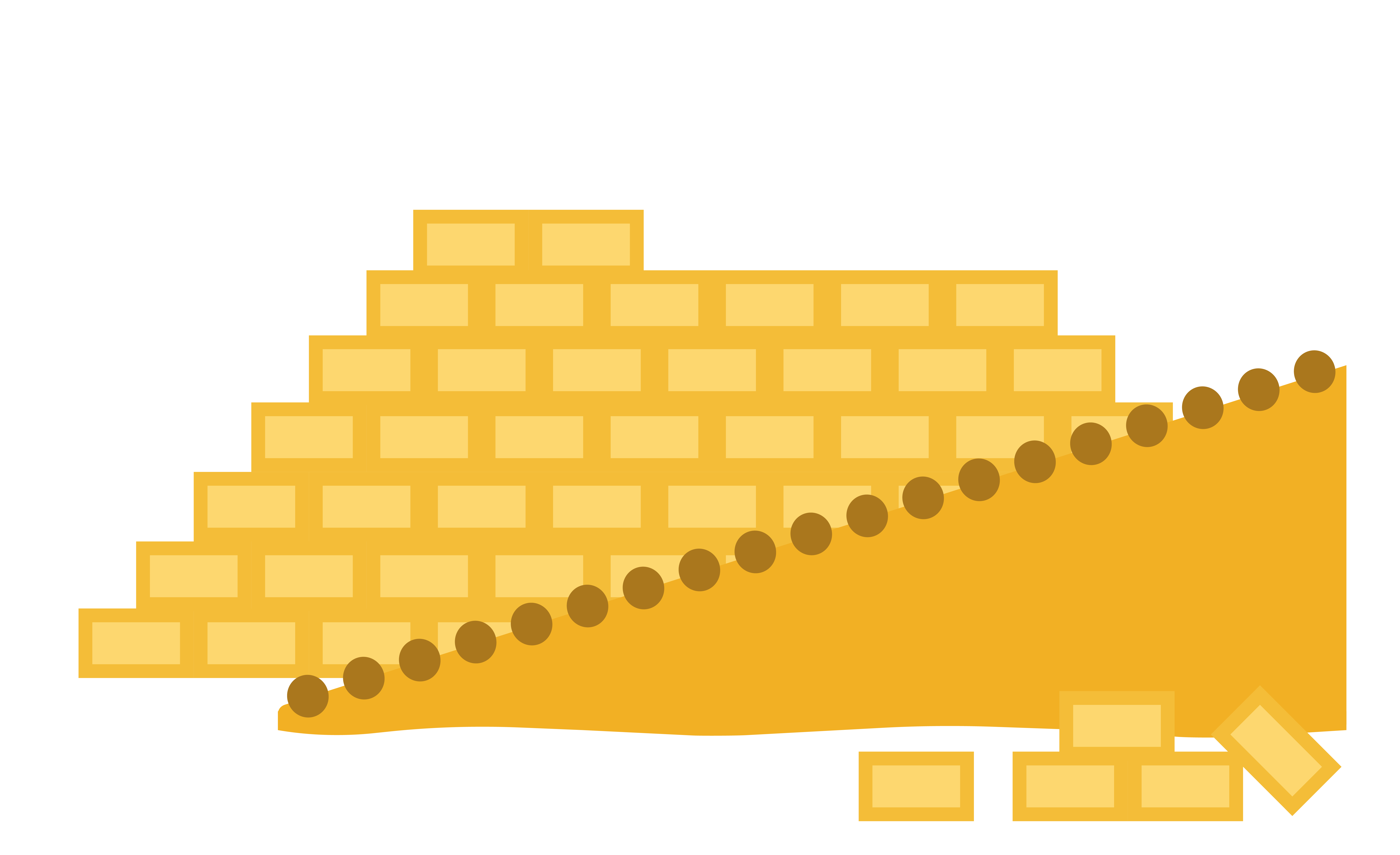 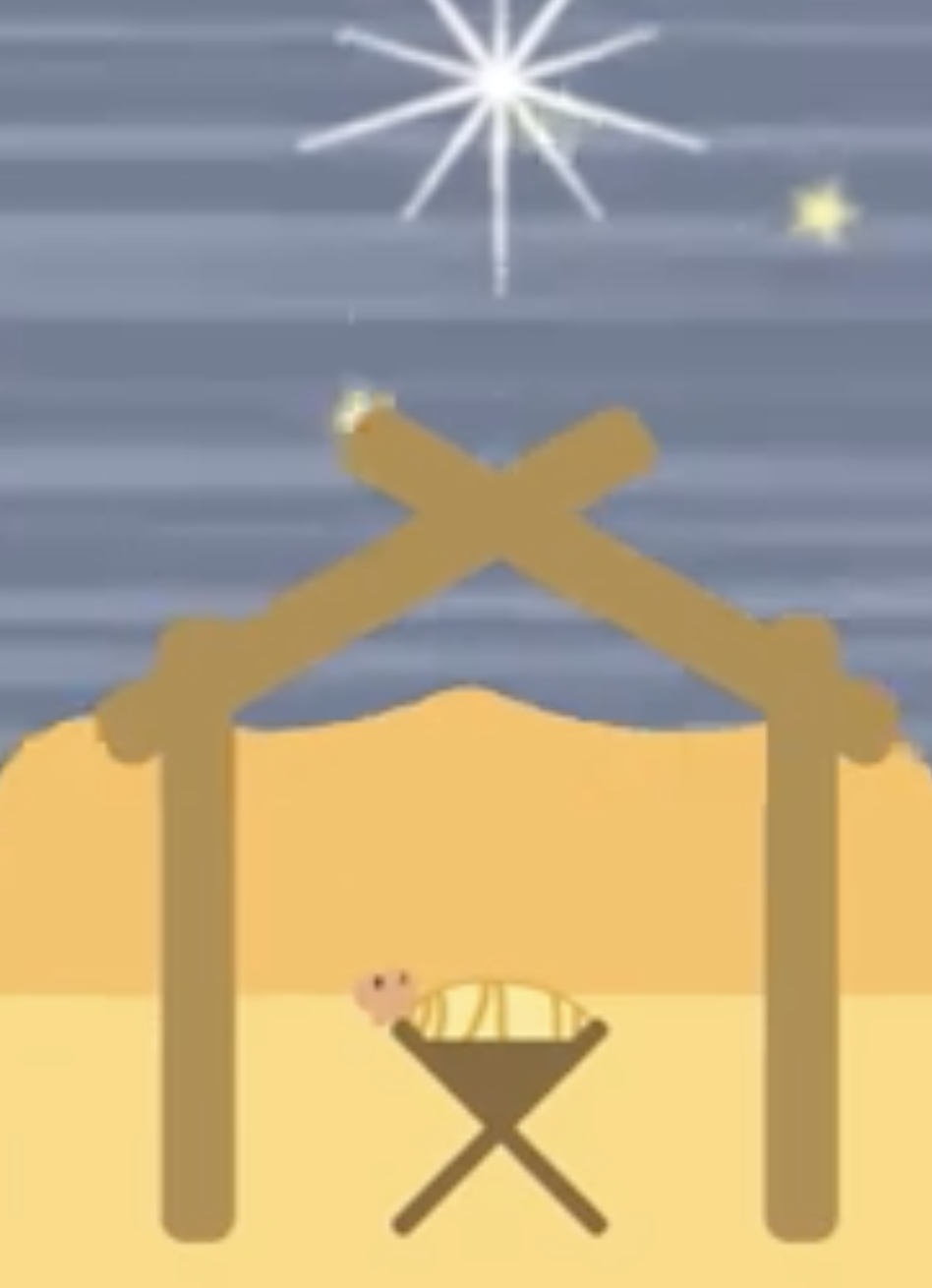 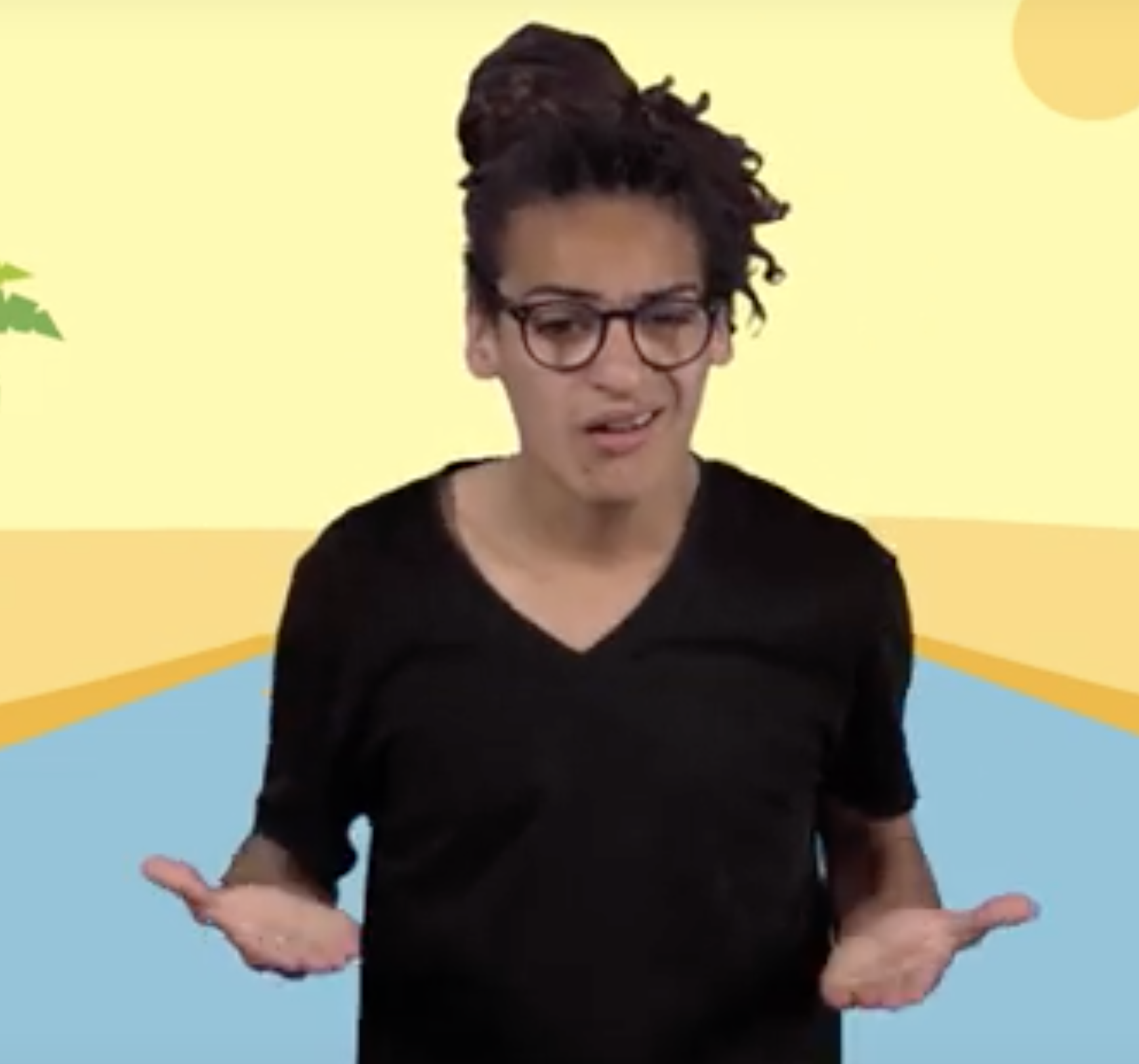 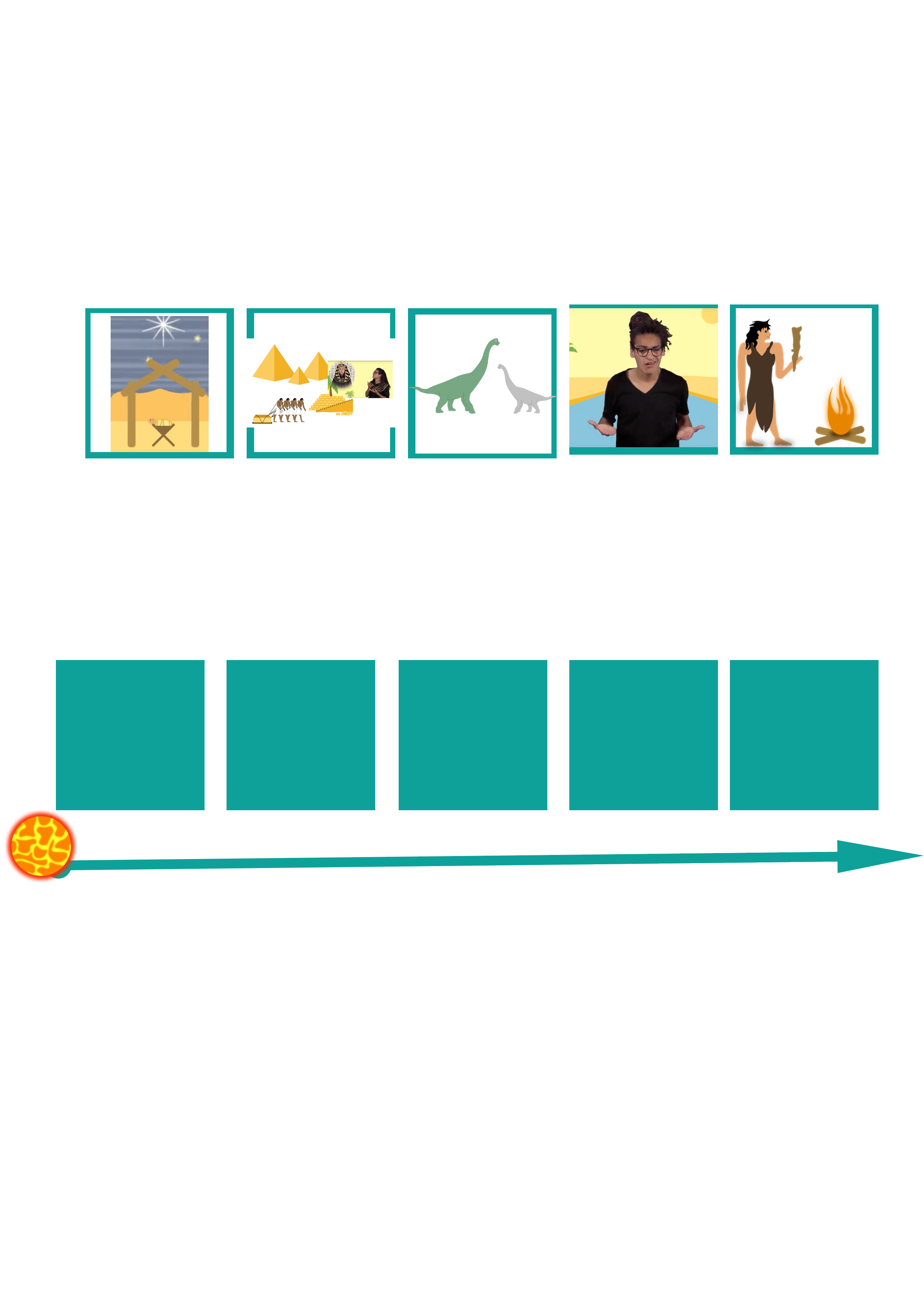 Exercises, Games and Evaluation Put in order the different periods mentioned in the video
http://opensign.eu/thematic_topics/57 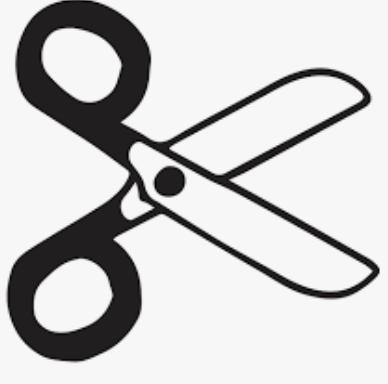 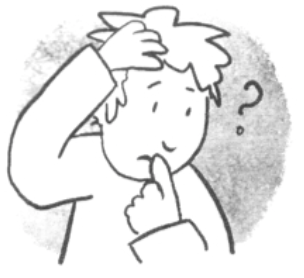 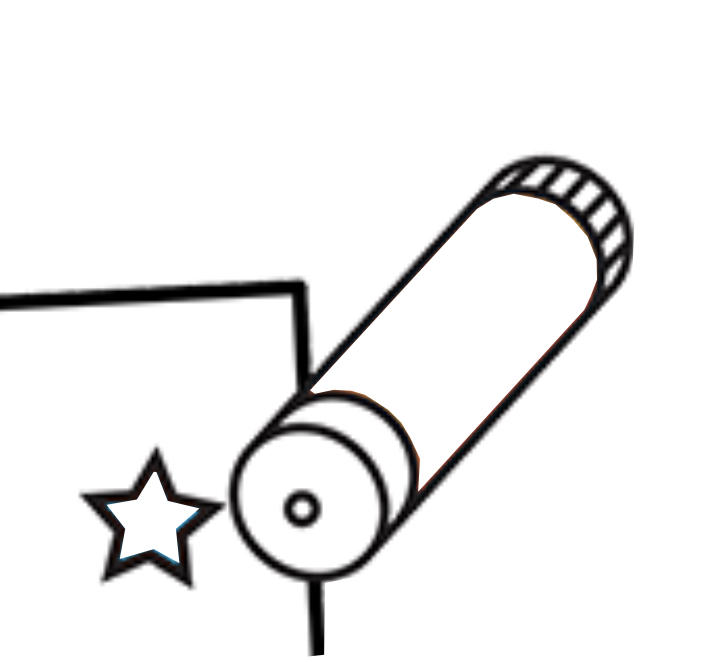 2. What is an effective technique for pulling the pyramid blocks alongside the sand? The answer can be found by playing the game here: http://opensign.eu/sequence/61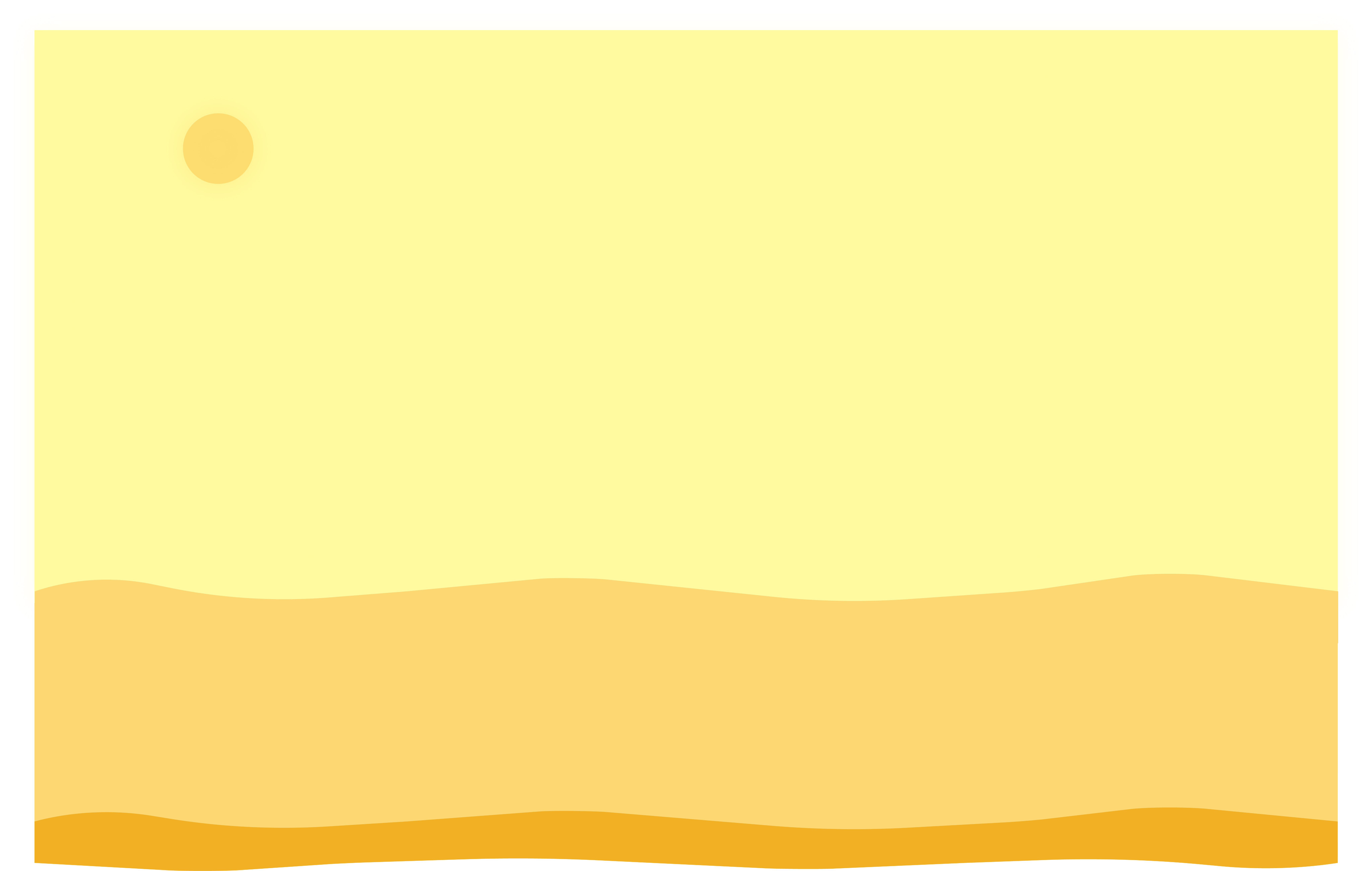 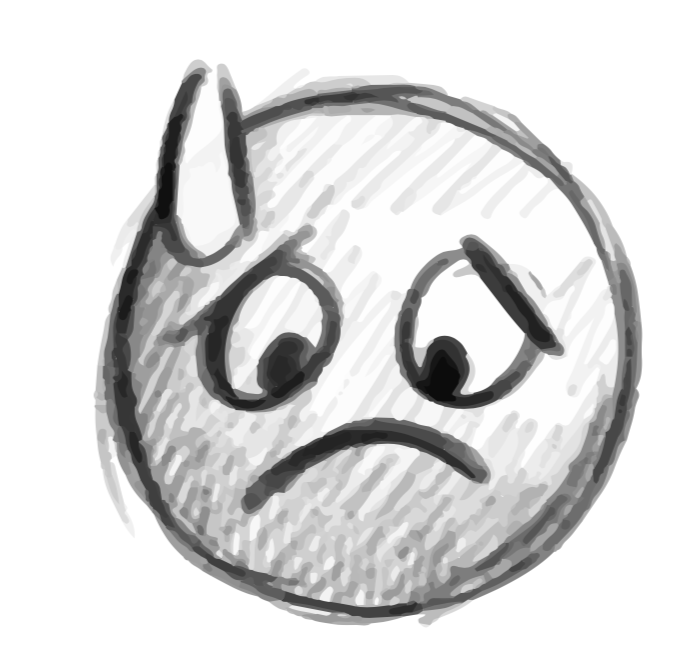 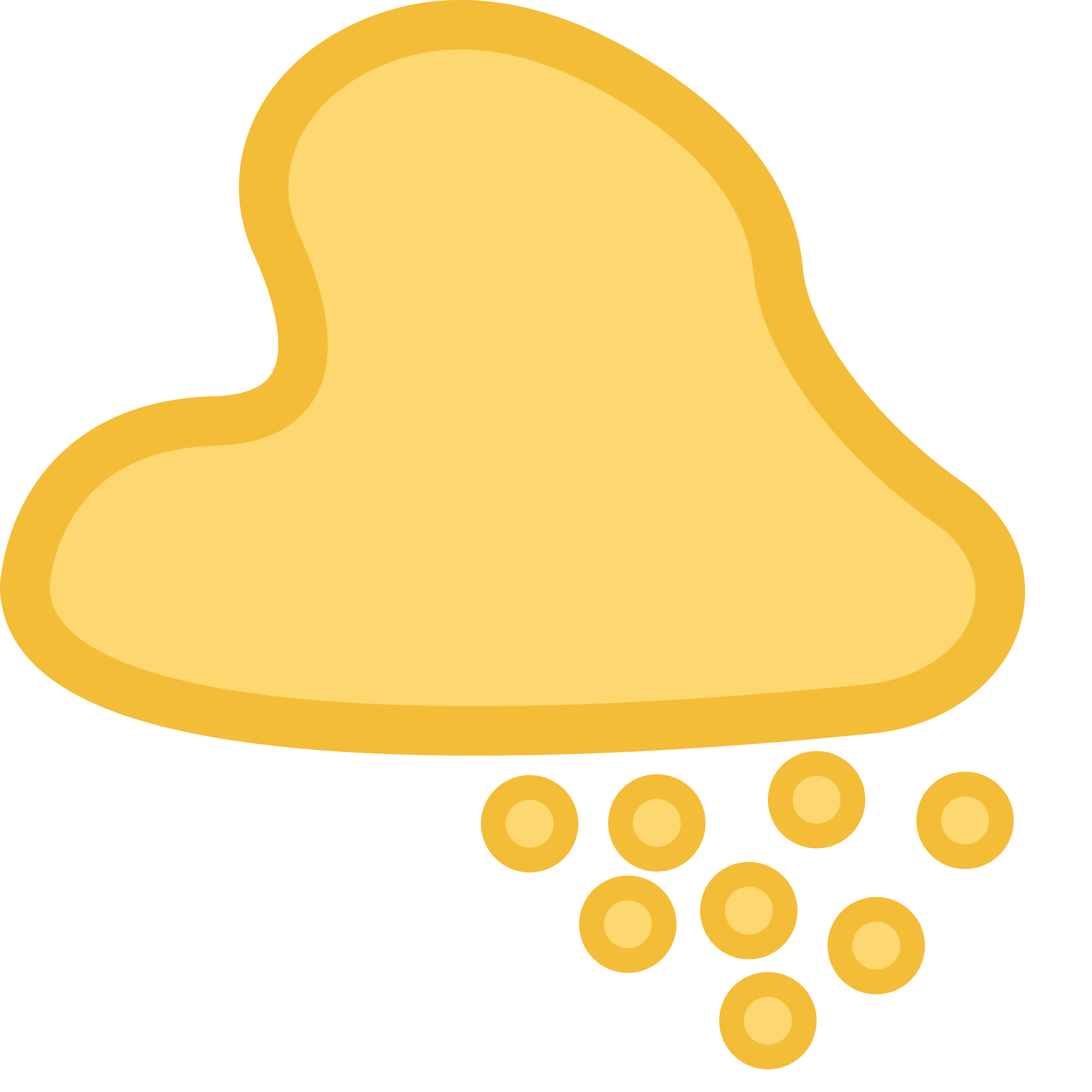 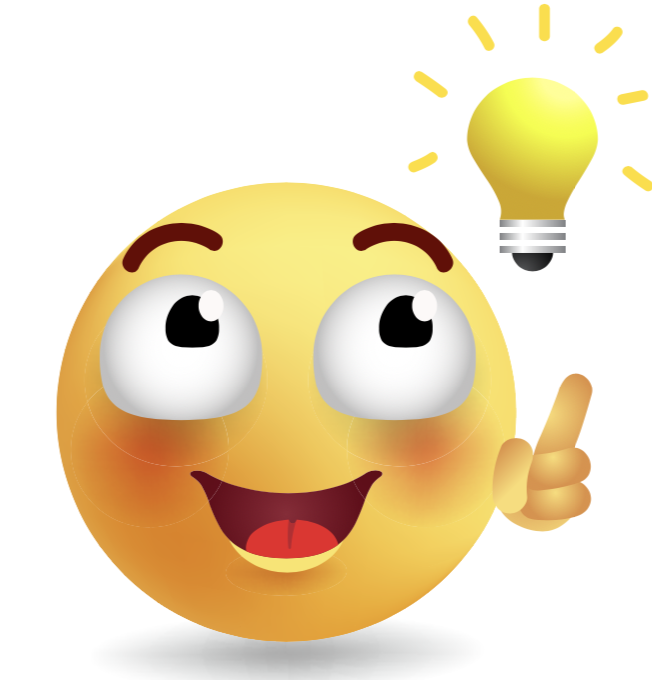 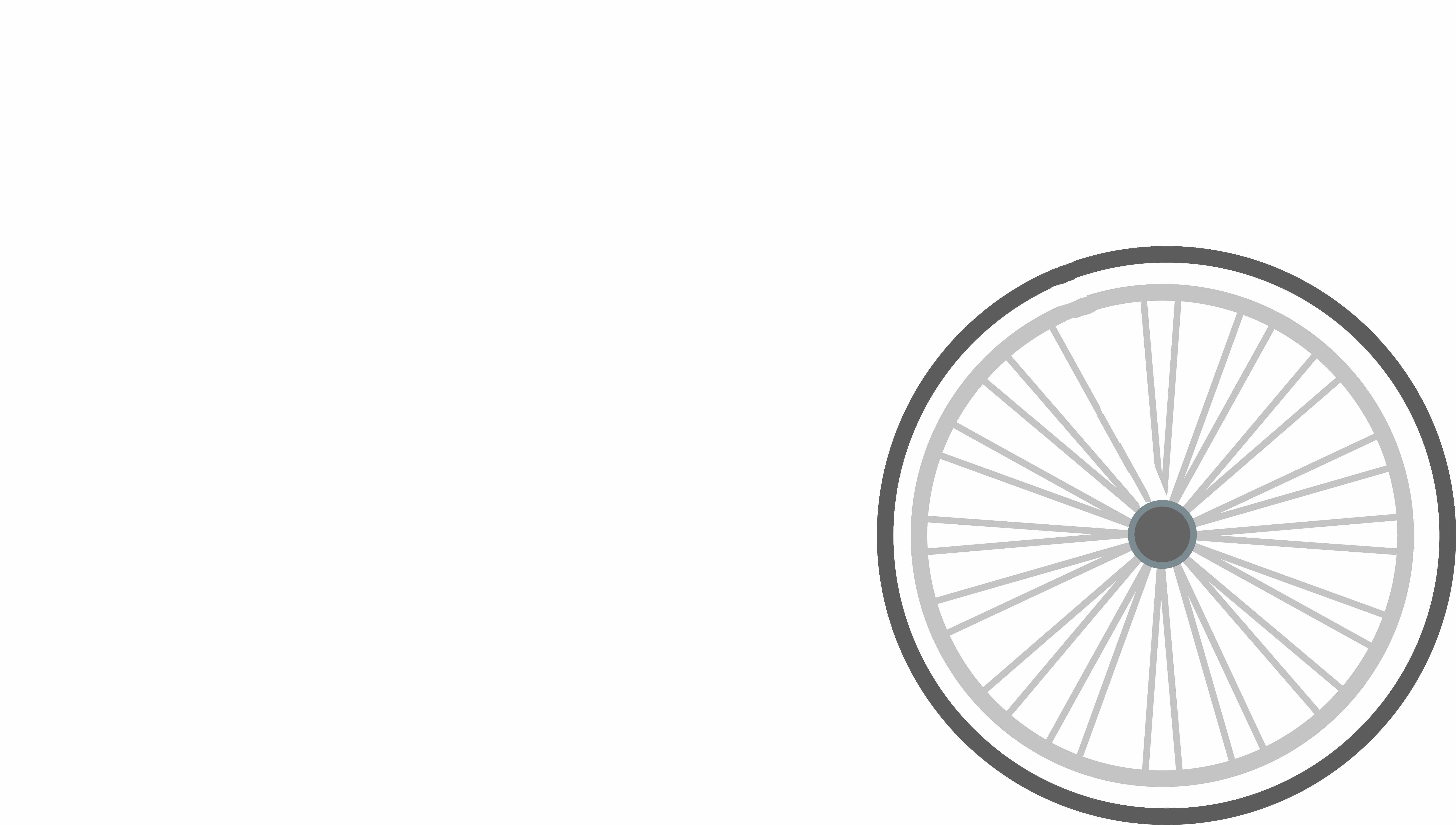 Extend / Enrichment / Prolongation Web links with others digital tools :
Ancient Egypt http://www.opensign.eu/thematic_topics/57 The Egyptian Era: http://opensign.eu/memory_game/55Wheels in Egypt : http://opensign.eu/multiplechoice/60The Pyramid Blocks: http://www.opensign.eu/sequence/61 DIY Open Sign: http://www.opensign.eu/manual_activities_videos  Ce projet n ° 2017-1-FR01-KA201-037433 a été financé avec le soutien de la Commission européenne. Cette publication n'engage que son auteur et la Commission ne peut être tenue responsable de l'usage qui pourrait être fait des informations qui y figurent.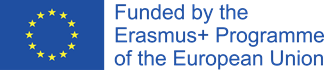 